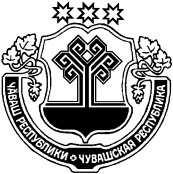 Об утверждении генерального плана Атнарского сельского поселения Красночетайского района Чувашской РеспубликиВ соответствии со статьями 9, 24, 25, 28 Градостроительного кодекса Российской Федерации, статьей 84 Земельного кодекса Российской Федерации, статьей 16 Федерального закона от 6 октября 2003 года № 131-ФЗ «Об общих принципах местного самоуправления в Российской Федерации», статьей 8 Федерального закона от 21 декабря 2004 года № 172-ФЗ «О переводе земель или земельных участков из одной категории в другую», статьёй 9 Федерального закона от 24 июля 2007 года № 221-ФЗ «О государственном кадастре недвижимости», Законом Чувашской Республики «О регулировании градостроительной деятельности в Чувашской Республике», с учетом протокола публичных слушаний от 23 ноября 2018 года, заключения о результатах публичных слушаний от 23 ноября 2018 года,   сводным заключением Минэкономразвития России от 17 ноября 2021 года № 40050-СГ/Д27и о согласии с проектом генерального плана Атнарского сельского поселения Красночетайского района Чувашской Республики, Собрание депутатов Атнарского сельского поселения Красночетайского района Чувашской Республики р е ш и л о:1. Утвердить прилагаемый генеральный план Атнарского сельского поселения Красночетайского района Чувашской Республики.	2. Признать утратившими силу решения Собрания депутатов Атнарского сельского поселения Красночетайского района Чувашской Республики:	от 25 ноября 2008 года № 6 «Об утверждении генерального плана Атнарского сельского поселения и об утверждении границ населенных пунктов входящих в состав Атнарского сельского поселения», от 28 февраля 2019 года № 4 « О внесении изменений в решение Собрания депутатов Атнарского сельского поселения от 25 ноября 2008 года №6 «Об утверждении генерального плана Атнарского сельского поселения и об утверждении границ населенных пунктов входящих в состав Атнарского сельского поселения»;  3. Настоящее решение вступает в силу после его официального опубликования.           4. Опубликовать настоящее решение в периодическом печатном издании «Вестник Атнарского сельского поселения Красночетайского района» и разместить на официальном сайте Атнарского сельского поселения Красночетайского района Чувашской Республики. Председатель Собрания депутатовАтнарского сельского поселения                                                          А.В.БашкировЧĂВАШ РЕСПУБЛИКИХĔРЛĔ ЧУТАЙ РАЙОНĔАтнар  ЯЛ ПОСЕЛЕНИЙĚНДЕПУТАТСЕН ПУХĂВĚЧУВАШСКАЯ РЕСПУБЛИКАКРАСНОЧЕТАЙСКИЙ РАЙОНСОБРАНИЕ ДЕПУТАТОВ АТНАРСКОГО СЕЛЬСКОГО ПОСЕЛЕНИЯЙЫШĂНУ02.12.2021 2№Атнар салиРЕШЕНИЕ02.12.2021 №2с. Атнары